郴州职业技术学院2019级第三批高职扩招专业第二次集中教学实施方案为贯彻落实教育部等六部委印发的《高职扩招专项工作实施方案》（教职成【2019】12号）和教育部《关于职业院校专业人才培养方案制定与实施工作的指导意见》（教职称【2019】13号）等文件精神，全面落实“质量型”扩招额要求，现就我校第三批高职扩招专业第二批集中教学实施方案公布如下：授课专业市场营销、机电一体化技术、计算机应用技术、建筑工程技术四个专业，营销（3）193班、机电（3）193班、计用（3）193班、建工（3）194、建工（3）195班共五个班级。教学方式按照“标准不降、模式多元、学制灵活”原则创新教学组织形式，第二次集中教学实施集中教学为主、分散教学为辅，线下教学为主、线上学习为辅的教学方式，共完成360学时。集中教学时间2020年11月16日—2020年12月27日，共六周；其中每周周一—周六全天授课，周日休息。教材领取时间2020年11月15日下午5：00，以班级为单位，由班主任组织，在学校教材室领取教材。教学安排退役军人2020年下期（2020-4）段集中授课主要包括公共课程与专业课程，具体安排可见附件1。教学组织公共课程由基础部和思政部负责实施、专业课程由各专业院系负责实施。各班级具体的课程安排见附件2。课程评价根据第三批高职扩招专业人才培养方案，各门课程采用过程性评价和结果考核相结合的评价方式，各课程的评价细则由各科目任课老师在课程开课时向学生予以公布，并在课程结束时给予综合评价，以此作为课程的最终成绩。教学督查教学督查方式实行三级督查。一级督查：任课教师自查。各课程任课教师课堂上自查学生到课与学习情况。二级督查：院系部督查。院系每天安排教学值班人员，督查本部门退役军人集中授课教学情况，按照教务处提供的表格，将实施情况在指定时间并上报教务处。三级督查：教务处抽查。教务处对退役军人集中授课情况进行实时督查，并对督查情况进行通报，作为院系部量化考核的重要依据。附件1：2019级第三批高职扩招专业2020年下期（2020-4段）授课安排表附件2：2019级第三批高职扩招专业2020年下期（2020-4段）课表                                              教务处                                         2020年10月24日附件1：2019级第三批高职扩招专业2020年下期（2020-4段）授课安排表2020年-4段退役军人授课任务安排表QR-7.5-01											二年级三年制高职2020年-4段授课任务安排表（退役军人）QR-7.5-01											二年级三年制高职注：上课时间11月16日-12月27日（线上与线下同步），共6周 2020年-4段退役军人授课任务安排表QR-7.5-01											二年级三年制高职2020年-4段退役军人授课任务安排表QR-7.5-01											二年级三年制高职附件2：2019级第三批高职扩招专业2020年下期（2020-4段）课表建工（3）194班课表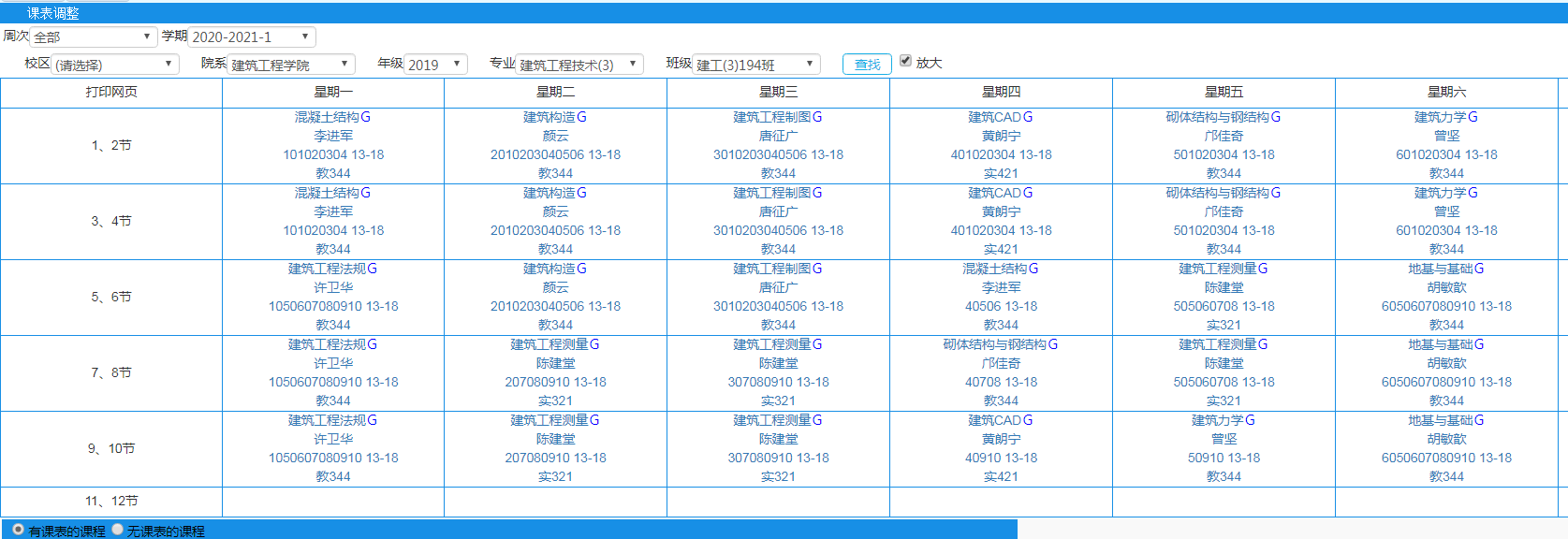 建工（3）195班课表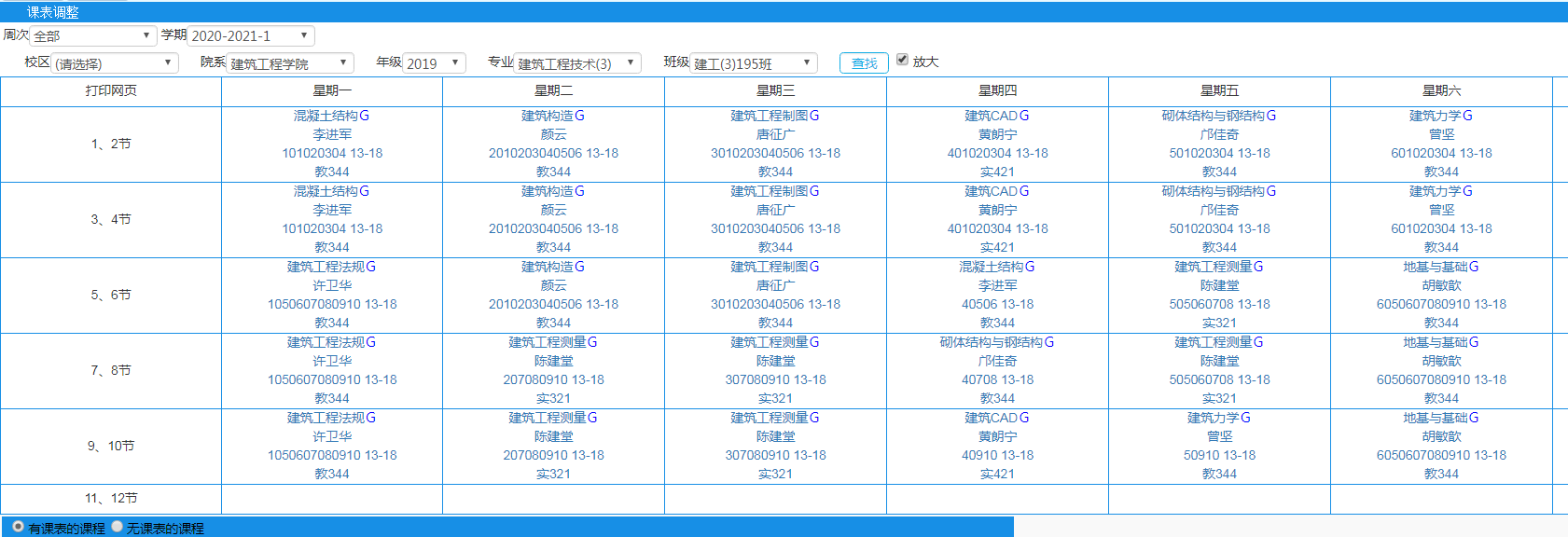 机电（3）193班课表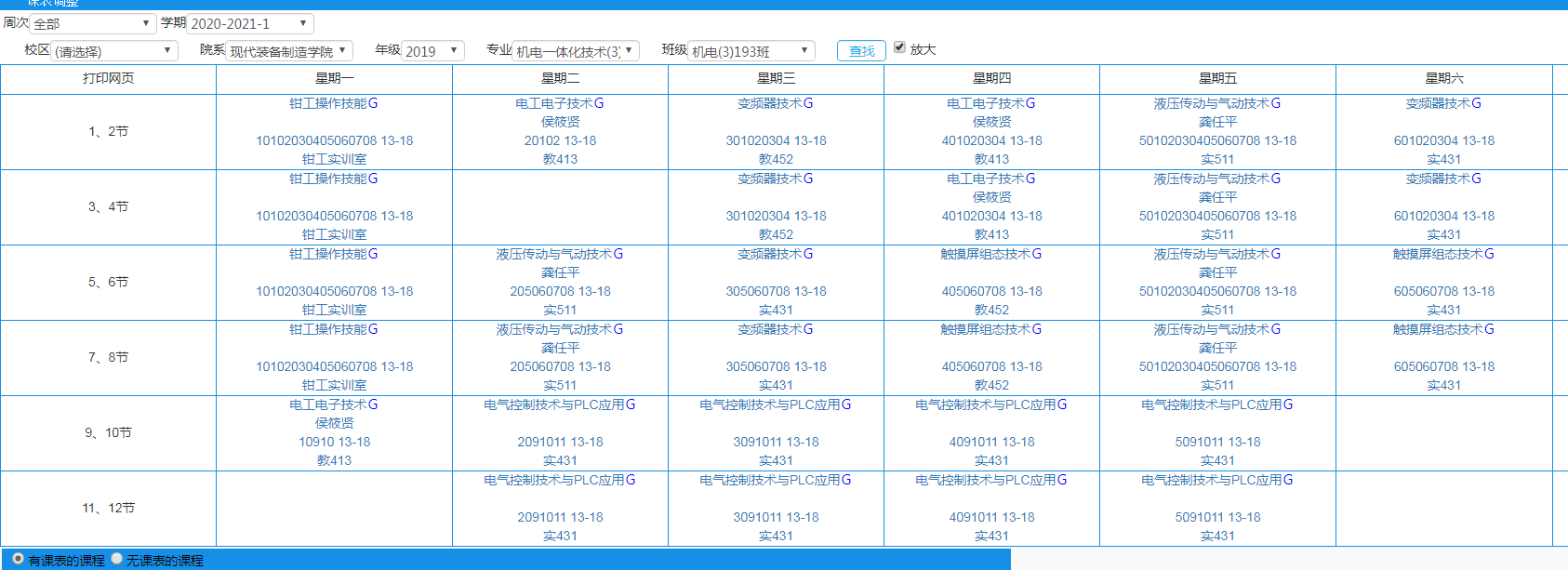 计用（3）193班课表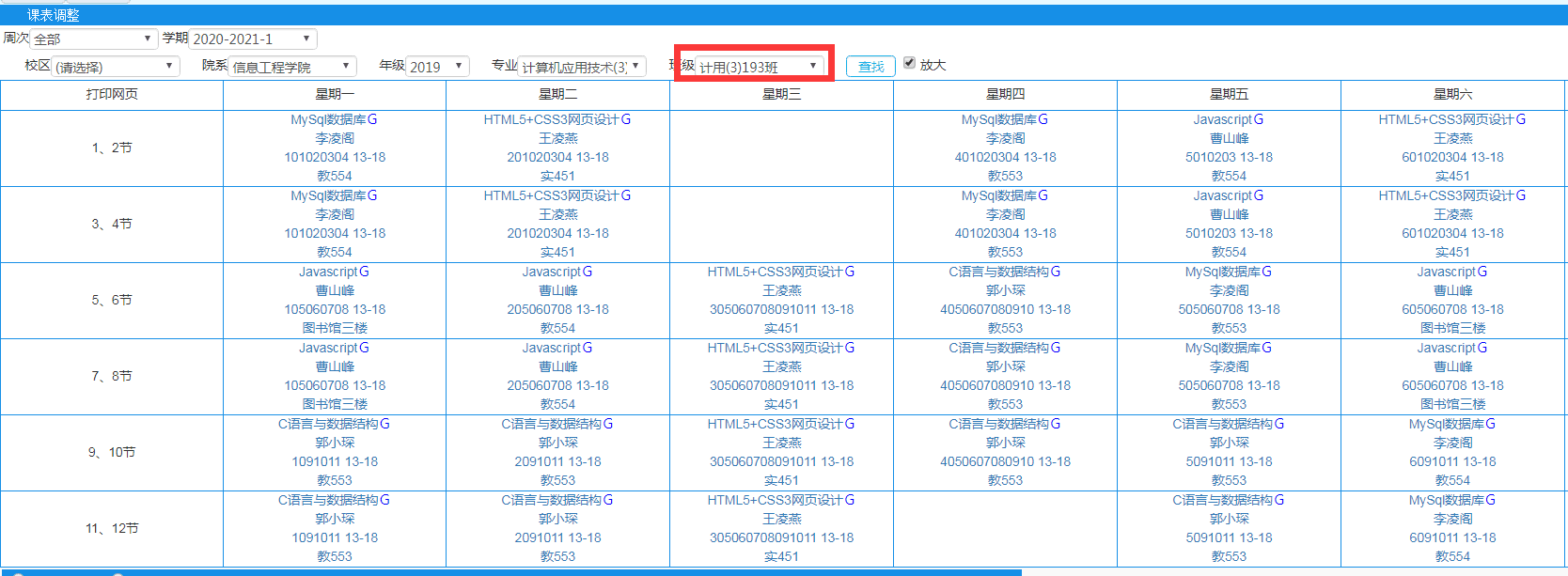 营销（3）193班课表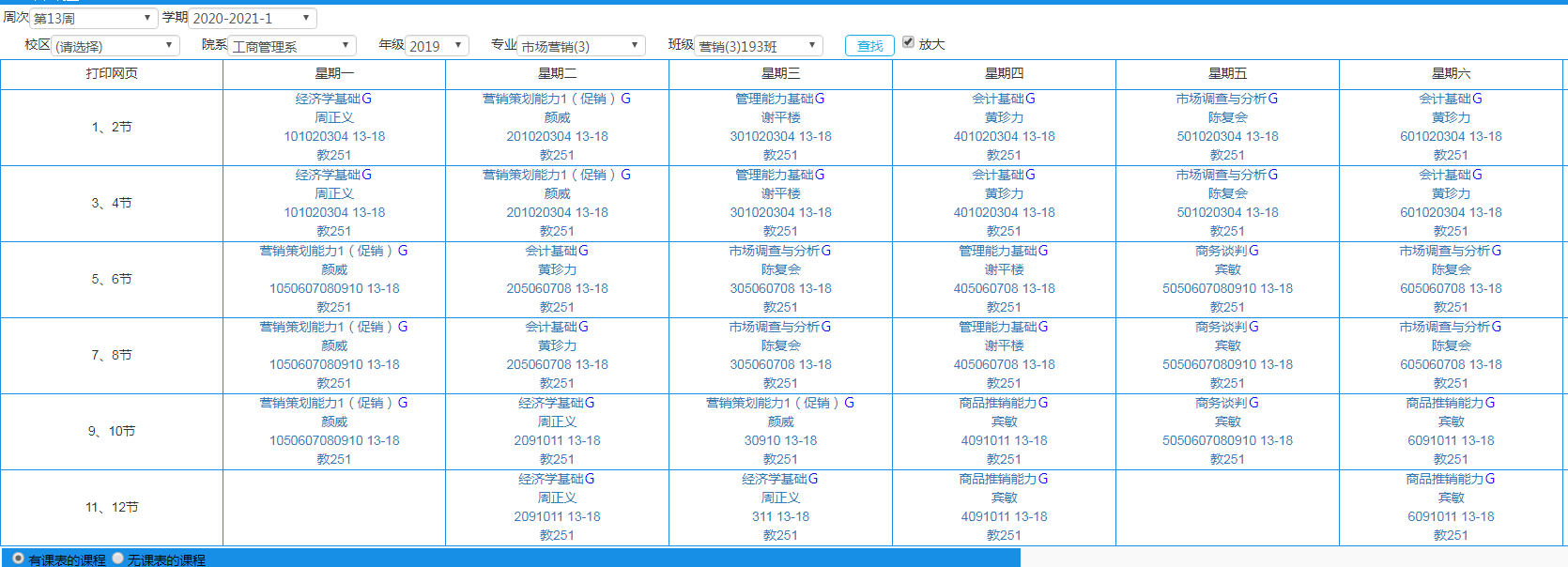 任   课         班 教    师        级及    周       课  时课   程建筑工程学院建筑工程学院建筑工程学院建筑工程学院考核方式考核方式备注任   课         班 教    师        级及    周       课  时课   程建工（3）194 40人建工（3）194 40人建工（3）19541人建工（3）19541人考试考查备注建筑工程制图4*9次唐征广4*9次唐征广√合班教344上课，四节连排建筑力学4*9次曾坚4*9次曾坚√合班教344上课，四节连排建筑构造4*9次颜云4*9次颜云√合班教344上课，四节连排建设工程法规4*9次许卫华4*9次许卫华√合班教344上课，四节连排建筑工程测量4*18次陈建堂4*18次陈建堂√合班实321上课，四节连排建筑CAD4*9次黄朗宁4*9次黄朗宁√合班实421上课，四节连排混凝土结构4*9次李进军4*9次李进军√合班教344上课，四节连排砌体结构与钢结构4*9次邝佳奇4*9次邝佳奇√合班教344上课，四节连排地基与基础4*9次胡敏歆4*9次胡敏歆√合班教344上课，四节连排合计周课时6060实践性教学安排任   课         班 教    师        级及    周       课  时课   程现代装备制造学院现代装备制造学院现代装备制造学院现代装备制造学院现代装备制造学院现代装备制造学院考核方式考核方式备注任   课         班 教    师        级及    周       课  时课   程机电（3）193   32   人机电（3）193   32   人考试考查备注钳工技能8*6w新进老师1√加工车间电气控制技术与PLC应用12*6w新进老师1√实431液压传动与气动技术12*6w龚任平√实511变频器技术12*6w新进老师2√实431触摸屏组态技术8*6w新进老师2√实431电工电子技术8*6w侯筱贤√教413C语言54节何丽阳https://mooc1-1.chaoxing.com/course/203850375.htmlhttps://mooc1-1.chaoxing.com/course/203850375.htmlhttps://mooc1-1.chaoxing.com/course/203850375.htmlhttps://mooc1-1.chaoxing.com/course/203850375.html√线上工业机器人编程与操作72节陶茂平http://www.xueyinonline.com/detail/206270201http://www.xueyinonline.com/detail/206270201http://www.xueyinonline.com/detail/206270201http://www.xueyinonline.com/detail/206270201√线上合计周课时60实践性教学安排任   课         班 教    师        级及    周       课  时课   程信息工程学院信息工程学院信息工程学院信息工程学院考核方式考核方式备注任   课         班 教    师        级及    周       课  时课   程计用（3）19346  人计用（3）19346  人考试考查备注HTML5+CSS3网页设计6*15次王凌燕√实451MY SQL数据库6*15次李凌阁√教554C语言与数据结构6*15次郭小琛√教553JavaScript6*15次曹山峰√图三云计算基础与应用104课时彭兵https://mooc1-1.chaoxing.com/course/215321956.htmlhttps://mooc1-1.chaoxing.com/course/215321956.html√线上（2021年1段大数据基础与应用104课时许至晶https://mooc1.chaoxing.com/course/215323225.htmlhttps://mooc1.chaoxing.com/course/215323225.html√线上（2021年1段）合计周课时60课时实践性教学安排任   课         班 教    师        级及    周       课  时课   程工商管理系工商管理系工商管理系工商管理系考核方式考核方式备注任   课         班 教    师        级及    周       课  时课   程营销（3）193 45 人营销（3）193 45 人考试考查备注经济学基础4*12次周正义√四节连排管理能力基础4*12次谢平楼√四节连排会计基础4*18次黄珍力√四节连排市场调查与分析4*18次陈复会√四节连排商品推销能力2*18次宾敏√营销策划能力4*18次颜威√商务谈判2*18次宾敏√合计周课时64实践性教学安排